                   ESTADO DO RIO DE JANEIRO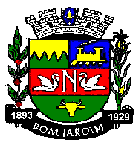                          PREFEITURA MUNICIPAL DE BOM JARDIM                   SECRETARIA DE ADMINISTRAÇÃORESULTADO PRELIMINAR DO PROCESSO SELETIVO SIMPLIFICADO Nº 003/2022, QUE VISA A CONTRATAÇÃO POR TEMPO DETERMINADO DE MOTORISTA PARA A SECRETARIA MUNICIPAL DE EDUCAÇÃO E PARA SECRETARIA MUNICIPAL DE SAÚDE, CONFORME AUTORIZAÇÃO CONTIDA NA LEI MUNICIPAL 1.598 DE 16 D DEZEMBRO DE 2020.CLASSIFICAÇÃO PRELIMINAR CARGO: MOTORISTANÚMERO DE VAGAS: 05 (CINCO) VAGAS IMEDIATAS  + CADASTRO DE RESERVA, CONFORME DISPOSTO  NO EDITAL DO PROCESSO SELETIVO SIMPLIFICADO Nº 003/2022.COMISSÃO DE AVALIAÇÃO DE PROCESSO SELETIVO SIMPLIFICADO  - PORTARIA Nº 198/2022, DE 01 DE JUNHO DE 2022.BOM JARDIM, 15 DE JUNHO DE 2022.Gustavo  Emerick		Jonas Lopes De Almeida		José Luiz Brasil		Tais Eller HeckertMat. 41/7192 SMA		Mat. 12/4032 SME			Mat. 12/0245 SMS		Mat. 41/7064 SMACLASSIFICAÇÃONº DE INSCRIÇÃOCANDIDATOSDATA DE NASCIMENTOCOMPROVANTE DE EXPERIÊNCIA TÉCNICA (02 PONTOS PARA CADE MÊS COMPLETO) PONTUAÇÃO MÁXIMA: 100PONTUAÇÃO TOTAL1º016ELIAS PINTO TEIXEIRA02/06/19561001002º013JORGE MANOEL REIS25/09/19651001003º015MAGNER CORREA LAMBLET23/09/197798984º005AROLDO MARTINS DE SOUZA FILHO10/01/197162625º014HIATA ANDERSON20/12/19736060CR008CARLOS RONDINELI EMRICH18/11/19775050CR019CRISTIANO SCHIMITH NOVAIS23/09/19815050CR007PAULO VINICIO FAGUNDES29/05/19864242CR004VINCÍCIUS ALMEIDA DE CARVALHO12/06/19853030DESCLASSIFICADO017DOUGLAS TAVARES KLEIN11/01/1985--DESCLASSIFICADO018FÁBIO DA COSTA02/06/1977--DESCLASSIFICADO006MARCELO CAMPOS RIBEIRO18/10/1972--DESCLASSIFICADO009FELIX MOURA MARTINS03/11/1970--DESCLASSIFICADO010BRUNO LOPES CARDOSO22/08/1990--DESCLASSIFICADO011ALESSANDRO MOREIRA BASTOS19/05/1995--DESCLASSIFICADO002ANDRÉ JUNIOR SILVA CURTY05/10/1995--DESCLASSIFICADO001VALMIR GERALDO25/08/1981--DESCLASSIFICADO003JOSÉ CARLOS DE OLIVEIRA02/03/1965--DESCLASSIFICADO012MARCO ANTÔNIO DO AMARAL19/05/1996--